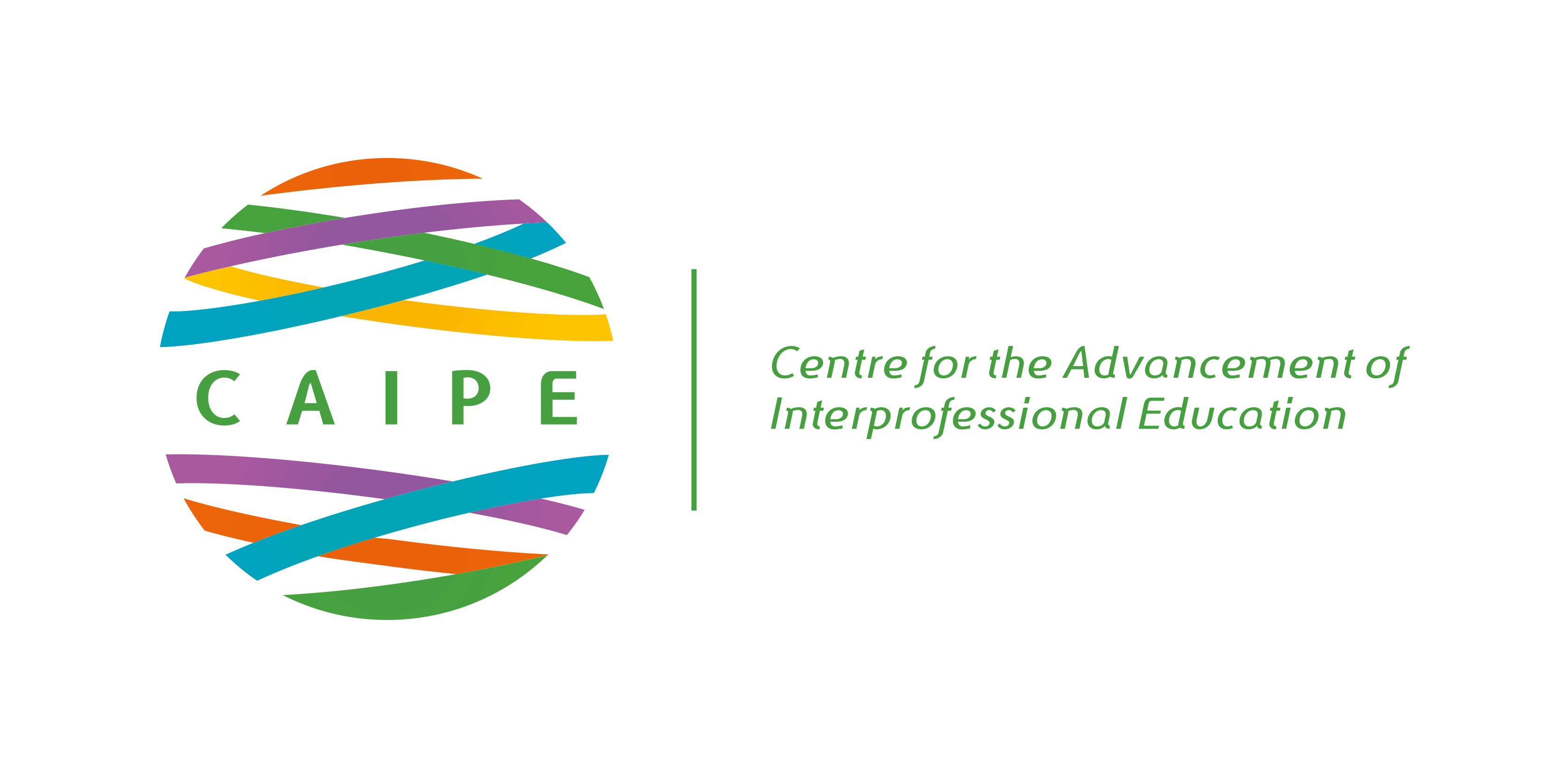 TASK GROUP PROFORMATASK GROUP NAME:CAIPE Student Liaison GroupGROUP LEAD:Amira Chaudhry ( Co lead Emma Pope)GROUP MEMBERS:Gabrielle CV  Mark BrennanBRIEF STRATEGIC STATEMENTBRIEF STRATEGIC STATEMENTThe CAIPE Student Liaison Group aims to…… Promote and develop student education and learning with the CAIPE membership and beyond.  Collaborate with interprofessional student bodies at universities within the United Kingdom  Collaborate with student societies within the National Student Unions. Student mentoring by Qualified healthcare professional.  Act as a working group within the CAIPE board bringing student experience to CAIPE.  Steering group with service users, patients and healthcare professionals and students to create educational tools in order to enhance inter-professional practice that includes “ lived experience”. Be interactive online via website, run workshops, roadshows and quizzes via social media and University and Student Society IPE days. Promote interest in CAIPE’s activities and membership through student networking collaborate with other CAIPE working groups.The CAIPE Student Liaison Group aims to…… Promote and develop student education and learning with the CAIPE membership and beyond.  Collaborate with interprofessional student bodies at universities within the United Kingdom  Collaborate with student societies within the National Student Unions. Student mentoring by Qualified healthcare professional.  Act as a working group within the CAIPE board bringing student experience to CAIPE.  Steering group with service users, patients and healthcare professionals and students to create educational tools in order to enhance inter-professional practice that includes “ lived experience”. Be interactive online via website, run workshops, roadshows and quizzes via social media and University and Student Society IPE days. Promote interest in CAIPE’s activities and membership through student networking collaborate with other CAIPE working groups.ACHIEVEMENTS in -2020-2021ACHIEVEMENTS in -2020-2021Three/ Four twitter Chats within the year 2020-2021First social media campaign with on “Communication” Led by students at student societies (UEA and Aberdeen IPE societies).Extra 22 memberships First IPECP Virtual Debate with University of Qatar -13th January 2021Three/ Four twitter Chats within the year 2020-2021First social media campaign with on “Communication” Led by students at student societies (UEA and Aberdeen IPE societies).Extra 22 memberships First IPECP Virtual Debate with University of Qatar -13th January 2021OUTCOMESOUTCOMESOutcome measures include:Increased student membership.Monthly twitter chats – increased our twitter following.IPE Events that have effectively marketed our student working group.Outcome measures include:Increased student membership.Monthly twitter chats – increased our twitter following.IPE Events that have effectively marketed our student working group.TIMELINETIMELINETwitter chats to be ran quarterly (every 3 months) throughout 2020-2021.Ongoing qualitative evaluation of the IPEConnect2020 campaign.Ongoing outreach work, scoping student societies within the UK.Raising an awareness of CAIPE student group/membership via roadshows at fresher’s week Varsity, Volunteers week and presence at student officer’s election week (new term of 2021)Arrange away days with clinical mentors within industry (ongoing)Twitter chats to be ran quarterly (every 3 months) throughout 2020-2021.Ongoing qualitative evaluation of the IPEConnect2020 campaign.Ongoing outreach work, scoping student societies within the UK.Raising an awareness of CAIPE student group/membership via roadshows at fresher’s week Varsity, Volunteers week and presence at student officer’s election week (new term of 2021)Arrange away days with clinical mentors within industry (ongoing)